Приложение 1.Фрагмент рабочей тетради «Ты в мире имён и названий»мой дом, моя улицаТы написал письмо своему другу и уже заклеил конверт. Теперь напиши почтовый адрес друга и свой собственный:                         А д р е с а т - ________________________________________О т п р а в и т е л ь - __________________________________Образец написания цифр индекса: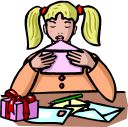 Кому ________________________________